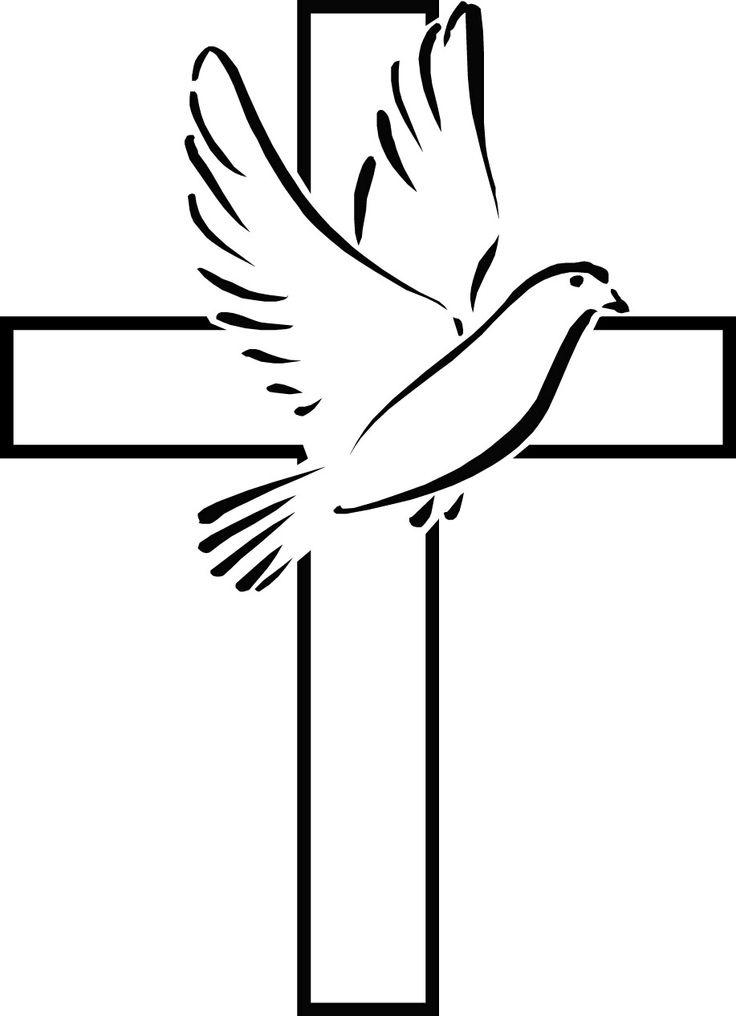 Newsletter for November 201701609 773346Retreating Into The Presence of God!I have just returned from my annual retreat to Scargill House near Kettlewell. 5 days of peace and quiet in warm and comfortable surroundings really do give a golden opportunity for peaceful reflection and provide a space in our busy lives to re-focus on God himself.  I am a fairly active kind of guy as you all know so a completely silent retreat or one without some form of activity never really works for me.  That is why the activity retreats at Scargill really do work well.  Last year it was a cycling retreat this year it was a walking one.  I travelled up on the Monday morning,  arrived a little early to check in,  so went for a cycle ride around Grassington and over to Malham Cove.  Beautiful weather and that started my week off well. Each of the days we went walking with a group of 20 of us, following Mike and his sheepdog our trusty guides.  We covered walks in our own beloved Swaledale, as well as walking over to Malham, and Grassington.  It always amazes me how things appear very different when on the top of the fells rather than whizzing along on the country roads.  Mind you wherever you go there are always huge hills you to have manage to get up, but the views are always worth it.After our ten miles or so each day we arrived back in time to freshen up, give thanks to God for the day and then have a hot enjoyable meal as a reward for all of our hard work.  Then it was generally quiet time.  The odd short film was available for those who wished to partake and I enjoyed an old film of the Dales Way looking at Yorkshire crafts and enterprise.  It is amazing how many little gems are hidden away in the countryside around us.Then it was hot chocolate after evening prayer and off to bed to read, sleep or generally mull over the day.  I find switching off for a few days really helps me to switch back on.  I have returned fully refreshed and keen to begin thinking about the months which lie ahead.  It has been a busy time and a sad time for many of us so resting with God has helped greatly to move through those times and into the promise of the present.So remember that when things are a bit tough or rather demanding and life seems to be taking its toll, go on a retreat, spend some time in peace and quiet with God, enjoy the simpler things of life and let the Lord refresh you for all that lies ahead.Every blessing										CliveBenefice Evensong: 6.30pm on Sunday 12th November in St Mary's Church at Kirkby FleethamFunerals:Edna White  -  9th October at St Helen’s Church, Ainderby SteepleTrevor Cantle  -  12th October at St Helen’s Church, Ainderby SteepleChristmas Fair at Ripon Cathedral: November 25th 9.30am-4.30pm over 100 stalls are in the Cathedral selling a wide range of gifts and food, and Father Christmas is in his grotto. The Ripon City Christmas lights switch on is that evening as well from 4-6pm.Thank you:  to everyone for your kind support in August and September at the coffee mornings and sales of books through the Morton and Leeming Art Groups. All was in aid of the Parable of the Talents fund raising scheme for St Helen’s. Dorothy Carr.Thank you:  Hazel Cantle and family would like to thank everyone for their kindness and support during Trevor’s illness and our sad loss and for the overwhelming number of cards, flowers and attendance at the service. Thank you, Clive, for being there for us.Play Park feedback session: 1st November 8.00pm in the village hall. The Play Park committee and parish council want to hold an evaluation session with the community on the installation of new equipment. Also, they want feedback on the future and setting up of a formal 'friends of the village’ group to look at issues such as looking after our greenspace, community speeding projects etc. Come along and share your ideas Mobile Post Office: The van parks in the layby outside the Old Chapel each Wednesday 12.30-1pm and offers a range of service. It is accessible for everyone.Floral Workshop:  at the village hall with Margaret Banks: Friday December 1st. For tickets contact 01609 770748Children's Christmas Party:  at the village hall: Saturday December 2nd at 4 pm. Santa will be there. Tickets £3.00 contact 01609 779447Christmas Quiz:  at the village hall with Ged the quizmaster: Saturday December 9th at 7.30 pm. Pie and peas supper, bar, tombola and prizes. All proceeds to the Chairpersons Chosen Charity - The Alzheimer's Society. Tickets £5.00 - contact 01609 779447To book the Village Hall for your own event please contact Lynne on 07718 370677

100 Club Winners September:  M Lincoln £20    K Cummings £10"Yafforth Hub":   church open as meeting place for Tea & Coffee Saturday 11th November 10:00-12:00Special thanks:  to Ian Laws and Maurice Anderson for the annual hedge cutting and clearing the church grounds.Harvest Service:  thanks to those who decorated the church and provided for the harvest supper last month.LCC Meeting:  the Local Church Council will meet at 6.30pm on Tuesday 7th November at Graystone Lodge, MaunbyCoffee and chat:   a date for your diary: Saturday, 2nd December 10am-12 noon in the village hall. Join us for an opportunity to buy stocking fillers from our craft stall, cakes and jams and join in competitions and a raffle. Proceeds will go towards our church roof repair fund.Parish Council Meeting:   will be held on Tuesday, 7th November at 7.30pm.Village Hall News:  Thursday, 16th November, 7pm Committee meeting.   Friday, 24th November, Film Show in the village hall. Details on the notice board in November.In December a "Call My Bluff" seasonal mince pies and wine-tasting event is arranged. Please watch the notice board for details and securing your tickets.Local History Group:  will meet next on Tuesday, 14th November at 7pm in the village hall. We plan to pool and select our ideas for captions and chosen sites for the village trail to be displayed on the notice board. Please bring your own draft of your choices for us to work from.Rota:  Sidesmen: 5th November 9.30am Mrs M Dale                        Cleaning and Flowers:                               19th November 9.30am Mrs M Dale                      Mrs J King and Mrs D Hunter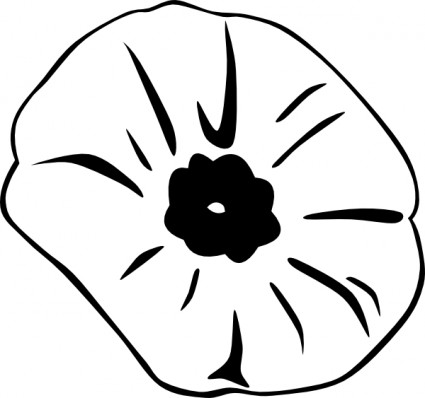 LCC Meeting:  the Local Church Council will meet at 6.30pm on Tuesday 7th November at Graystone Lodge, MaunbyChurch yard: Anyone interested in volunteering to help maintain the churchyard please contact the church wardens: Noel Quinn 01609 760356 or Peter Hill Walker 01845 587203.Methodist Rota:    5th November Miss L Bustard    12th November CWT19th November  Revd I Johnson   26th November Mrs R Webster           All services start at 10.30am unless indicatedSunday 5th November				All Saints’ Day				  WhiteKirby Wiske (Ann)					9.30am	Holy CommunionAinderby Steeple (Ann)				11.00am	Holy CommunionReadings						1 John Ch3 v1-3							Matthew Ch5 v1-12Sunday 12th November	Remembrance Sunday	  		      RedAinderby Steeple (Clive)	10.45am 	Remembrance ServiceMaunby (Clive)	2.30pm    	Remembrance Service                                                                                                       & War Memorial DedicationReadings                                                      	1 Thessalonians Ch4, v13-end	Matthew Ch25 v1-13Kirkby Fleetham	6.30pm	EvensongSunday 19th November	2nd Sunday before Advent		      RedKirby Wiske (Clive)	9.30am   	Holy CommunionAinderby Steeple (Clive)	11.00am    	All Age WorshipReadings						 1 Thessalonians Ch5 v1-11 Matthew Ch25 v14-30Ripon Cathedral					3.30pm	Oakleaf Service	 							              for those lost in road traffic collisionsSunday 26th November				Christ the King				      RedYafforth (Paul)					9.30am	Morning PrayerAinderby Steeple (Ann)				11.00am	Holy CommunionReadings						Ephesians Ch1 v15-endMatthew Ch25, v31-endSunday 3rd December				Advent Sunday				 PurpleKirby Wiske (Ann)					9.30am	Holy CommunionAinderby Steeple (Ann)				11.00am	Holy CommunionReadings						1 Corinthians Ch1 v3-9Mark Ch13, v24-endRipon Cathedral					5.30pm 	Advent Carol Service